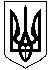 КОМУНАЛЬНА УСТАНОВА «ОЛЕКСАНДРІЙСЬКИЙ РАЙОННИЙ ЦЕНТР ІЗ ОБСЛУГОВУВАННЯ ЗАКЛАДІВ ОСВІТИ»  ОЛЕКСАНДРІЙСЬКОЇ РАЙОННОЇ РАДИ  КІРОВОГРАДСЬКОЇ ОБЛАСТІНАКАЗвід «11» листопада 2019 року				                         № 224м. ОлександріяПро підсумки проведення Тижня знань безпеки життєдіяльності «Про вогонь нам треба знати з ним не можна жартувати»Відповідно до наказу комунальної установи «Олександрійський районний центр із обслуговування закладів освіти» від 15 жовтня  2019 року №207 «Про проведення Тижня знань безпеки  життєдіяльності «Про вогонь нам треба знати, з ним не можна жартувати», з метою проведення цілеспрямованої просвітницької роботи з учасниками освітнього процесу закладів освіти району та ОТГ  щодо профілактики виникнення пожеж, виховання поважного ставлення до безпеки людини, усвідомлення необхідності вироблення навичок із дотримання правил поведінки в надзвичайних ситуаціях, удосконалення навичок щодо організації заходів із забезпечення збереження життя та здоров’я учнів в умовах надзвичайних ситуацій, підвищення рівня інформаційно-роз’яснювальної роботи з питань забезпечення безпеки життєдіяльності та популяризації знань з пожежної безпеки,  в закладах освіти Олександрійського району, Приютівської, Новопразької та Попельнастівської ОТГ з 04 по 08 листопада 2019 року було проведено Тиждень  знань безпеки  життєдіяльності «Про вогонь нам треба знати, з ним не можна жартувати»Матеріали Тижня знань безпеки життєдіяльності надійшли від 12 закладів загальної середньої освіти та 8 закладів дошкільної освіти Олександрійського  району, 5 закладів  загальної середньої освіти та 3 закладів дошкільної освіти Приютівської ОТГ, 4 закладів загальної середньої освіти та 3 закладів дошкільної освіти Новопразької ОТГ, 1 закладу загальної середньої та 1 закладу дошкільної освіти Попельнастівської ОТГ.На високому рівні Тиждень знань безпеки життєдіяльності пройшов у Куколівському НВК (директор Панасенко Ю.М.), Новопразькому НВО (директор Федяєва Н.А.), Ізмайлівському ЗЗСО І-ІІІ ступенів (директор Красюк О.О.), Червонокам’янському НВО (директор Голобок О.О.), Косівському НВО (директор Руденко Л.Г.), Добронадіївській ЗШ І-ІІІ ступенів (Єфімов О.В.), Шарівському НВК (директор Малихіна О.Г.)  Про це свідчать фотозвіти, презентації, відеоролики, розробки уроків, тренінгів, бесід, інтелектуальних ігор, виховних годин, сценарії виступів агітбригад, прес-конференцій, результати проведених анкетувань та тестувань, учнівські творчі роботи, малюнки, буклети, інформаційні листівки, плакати, леп буки та пантбуки. Серед заходів, проведених для учнів початкової школи найбільш цікавими були – відео калейдоскоп «Вогонь – не іграшка», квест «Вивчи правила пожежні і у школі, і в родині», створення колажів «Як попередити виникнення пожеж», конкурс юних пожежних «Фіксики поспішають на допомогу». Серед заходів, проведених для учнів 5-9 класів, цікавими були аукціони, дайджести, квести, віртуальні екскурси, для старшокласників - виступи агітбригад, веб-квести, екскурсії. Екскурсії до пожежних частин Олександрії та Кропивницького  були організовані для учнів Червонокам’янського НВО та Новопразького НВО. Рятувальниками 2 ДПРЗ організовано зустрічі на базі закладів освіти та проведено ряд теоретичних та практичних заходівМатеріали, подані на розгляд комісії за підсумками проведеного Тижня, естетично оформлені відповідно до Положення, підсумкові накази змістовні, заходи проведенні з учнями різнопланові, створено фотозвіти. За поданими матеріалами можна зробити висновок, що адміністрацією даних закладів здійснюється належний адміністративно-громадський контроль за роботою педагогічного колективу.Слід відзначити роботу закладів дошкільної освіти по проведенню Тижня, а саме: Новопразького ДНЗ №2 «Журавлик» (завідувач Л.Луценко), Червонокам’янского ДНЗ «Малятко» (завідувач Шаповал Л.В.), дошкільного підрозділу Шарівського НВК (директор Малихіна О.Г.), Добронадіївського ДНЗ «Сонечко» (завідувач Губа З.М.), Щасливського ДНЗ «Тополька» (завідувач Капелюха Я.О.)Інформація про проведені заходи розміщена на персональних сторінках закладів освіти району та ОТГ.На підставі рішення районної робочої комісії з підведення підсумків проведення Тижня знань безпеки життєдіяльності «Про вогонь нам треба знати, з ним не можна жартувати» . НАКАЗУЮ:1. Визначити переможцями за науковість, змістовність та краще оформлення матеріалів Тижня знань безпеки життєдіяльності «Про вогонь нам треба знати, з ним не можна жартувати»  і оголосити подяку комунальної установи «Олександрійський районний центр із обслуговування закладів освіти»1.1.	Серед закладів загальної середньої освіти: Олександрійського району :                                                                                                                                                           за І місце – Куколівському НВК (директор Панасенко Ю.М.) за II місце – Косівському НВО (директор Руденко Л.М.)за III місце – Андріївській ЗШ І-ІІ ступенів (директор Жгун О.Ф.)Приютівської ОТГ:за І місце –  Ізмайлівському ЗЗСО І-ІІІ ступенів (директор Красюк О.О.)за II місце – Протопопівському ЗЗСО І-ІІІ ступенів (директор Бєляєва В.В.)за III місце – Войнівському ЗЗСО І-ІІІ ступенів (директор Покотило С.В.)Новопразької ОТГ:за І місце – Новопразькому НВО (директор Федяєва Н.А.) за II місце – Новопразькій ЗШ І-ІІ ступенів (директор Коновалова В.Г.)за III місце –  Шарівському НВК (директор Малихіна О.Г.) 1.2.	Серед  закладів дошкільної освіти Олександрійського району:за І місце – Червонокам’янському ДНЗ  «Малятко» (завідувач Шаповал Л.В.)за II місце – Косівському ДНЗ «Сонечко» (завідувач Костюк Л.М.)за ІІІ місце – Дівочепільському комунальному ДНЗ «Веселка» (завідувач Гонтчарова В.І.)Приютівської ОТГ:за І місце – Березівському ДНЗ «Світлячок» (завідувач Прокопенко Н.Г.)за II місце – Войнівському ДНЗ «Веселка» (завідувач Тітаренко Л.В.)за ІІІ місце – Ізмайлівському ДНЗ «Колосок» (завідувач Щербиненко О.В.) Новопразької ОТГ:за І місце – Новопразькому ДНЗ №2 «Журавлик» (завідувач Луценко Л.І.)за II місце – Новопразькому комунальному ДНЗ «Рукавичка» (завідувач Данильченко Н.В.)за ІІІ місце – дошкільному підрозділу Шарівського НВК (директор Малихіна О.Г.)2. Керівникам закладів дошкільної, позашкільної та загальної середньої освіти  Олександрійського району, Приютівської, Новопразької та Попельнастівської ОТГ:2.1. Тримати на постійному контролі проведення Тижнів безпеки життєдіяльності у підпорядкованих  закладах загальної середньої та дошкільної освіти;2.2.  У підсумкових наказах конкретно висвітлювати участь педагогічних працівників та учнів у проведенні Тижнів;2.3. Урізноманітнювати форми проведення заходів під час Тижнів безпеки життєдіяльності, відповідно до вимог часу;2.4. Учнівські роботи подавати на розгляд комісії естетично оформленими відповідно до  Положення.3.	 Контроль за виконанням даного наказу покласти на завідувача методичним кабінетом комунальної установи «Олександрійський районний центр із обслуговування закладів освіти»  Тетяну МАРТЮШИНУ.Директор 					                 Валентина ІЛЬЮЩЕНКОВА